Sehr geehrte Damen und Herren, Diese Skriptvorlage soll Ausbildungsleiterinnen und -leitern in Betrieben, die gerne ein virtuelles Praktikum anbieten möchten, eine Unterstützung bei der Erstellung eines eigenen Formats für virtuelle Praktika sein. Die Vorlage kann nach Bedarf abgeändert und ergänzt werden. Der Wochenplan auf Seite 4 kann beispielsweise angepasst werden; außerdem ist auch denkbar, dass das Praktikum von 5 Tagen auf 3 Tage verkürzt wird, um die Ressourcen der Firma nicht zu überlasten. Die Seite mit betrieblichen Arbeitsaufträgen und Lernaufgaben für die Schülerinnen und Schüler ist im Dokument leer geblieben, weil sich die zu erwartende Vielzahl verschiedenster, kreativer Angebote in der Vorlage kaum abbilden lässt.Gleichwohl sind viele der hier beigefügten Dokumente zum Einstieg und zur Reflexion des Praktikums schulisch erprobt und können praktisch ohne Änderungen übernommen werden. Es wäre sehr erfreulich, wenn dieses Dokument mit einigen Anpassungen und Ergänzungen den Betrieben bei der unbürokratischen Organisation und Durchführung virtueller Praktika hilft und schließlich als praktikumsbegleitendes Arbeitsheft von den Praktikantinnen und Praktikanten schriftlich geführt wird.So ist insgesamt zu hoffen, dass die virtuellen Praktika einen hilfreichen Ersatz stellen, um den Kontakt zwischen den Betrieben sowie den Schülerinnen und Schülern aufrecht zu erhalten. Danke für Ihre Mitwirkung - und: gutes Gelingen!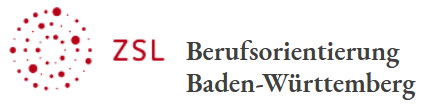 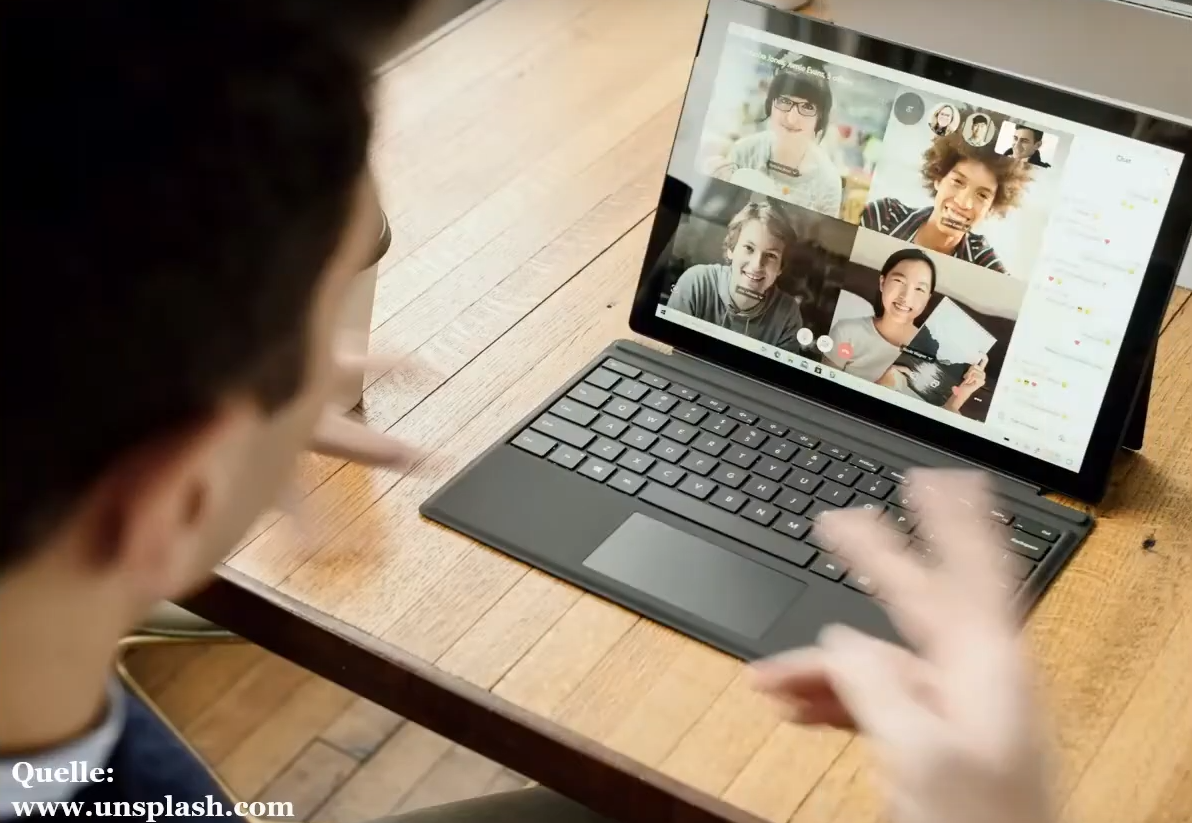 Herzlichen willkommen zu deinem virtuellen Praktikumhttp://bo-bw.de				                                                                             Ref. 51 / ZSL		 I N H A L T S V E R Z E I C H N I S1. Begrüßung 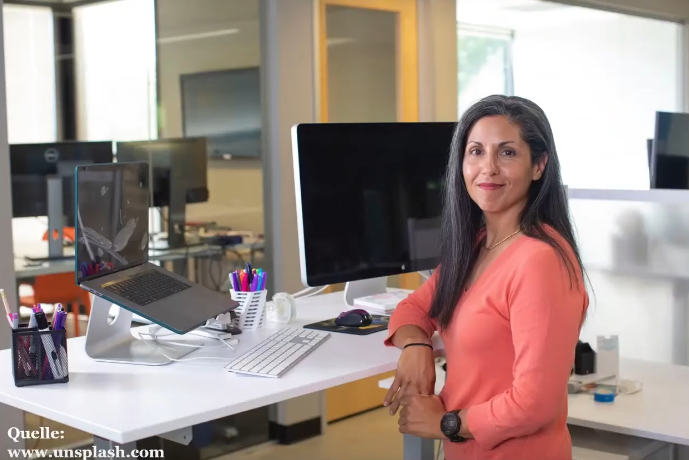 2. Wochenplan Ein gutes Praktikum kann nur gelingen, wenn die Planung stimmt. Der Wochenplan soll dir als Orientierung helfen.  3. Vorbereitung meines PraktikumsVorüberlegungenBeschreibe in wenigen Sätzen deine Vorbereitung auf dein virtuelles Schülerpraktikum!Hierbei kannst du zum Beispiel auf die folgenden Fragestellungen eingehen:Wieso hast du dich für uns entschieden? Wie bist du auf uns aufmerksam geworden?  Welche Erwartungen hast du an das Praktikum?Wie geht es nach dem Praktikum weiter?4. Dein StartgesprächZunächst ist es jetzt wichtig, dass du deine Betreuer und Mentoren, mit denen du in diese Woche virtuell zusammenarbeiten wirst, kennenlernst! 	
Hierzu führst du zunächst ein Gespräch mit deinem Ansprechpartner. Hier gilt es wirklich aufmerksam zu sein. Über folgende Themen wirst du gleich in einer Videokonferenz informiert: Die Vorstellung vom Unternehmen 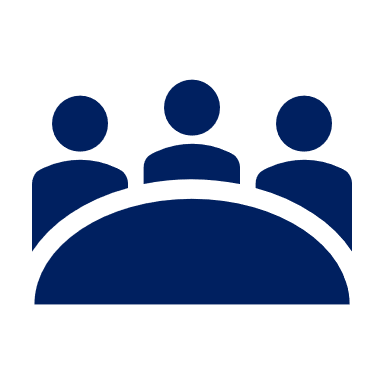 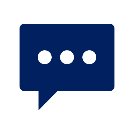 Arbeitszeitenregelung Sicherheit (UVV) und DatenschutzDeine Aufgaben währen der Woche Und über den Ablauf deines Praktikums. Mache dir unbedingt Notizen. Im Arbeitsbuch kannst du anschließend mehrere Fragen beantworten. Nimm diese Seite mit in das Gespräch. Mache dir Notizen. Welches sind deine Fragen?Was sind deine Erwartungen an das Praktikum?5. Das Unternehmen Nun bist du aktiv gefragt. Recherchiere über uns und bearbeite die Aufgaben. Brauchst du Hilfe? Dann sieh doch mal auf unserer Homepage nach. 5.1. WirtschaftsbereichKreuze den zugehörigen Wirtschaftsbereich an	  Handwerk 		   Industrie                    Dienstleistung                Landwirtschaft	   Handel 	             Sonstiges5.2. Produkte/DienstleistungenInformiere dich darüber, welche Produkte bzw. Dienstlungen wir anbieten. 5.3. RechtsformIn der Schule hast du sicherlich die unterschiedlichen Rechtsformen kennengelernt. Nenne unseren vollständigen Firmennamen und achte hierbei auf die Rechtform. Sind wir eine AG, GbR, GmbH oder hat das Unternehmen eine andere Rechtsform?5.4. Geschichte und Entwicklung Jedes Unternehmen hat eine Geschichte. Nun sind deine Recherchefähigkeiten gefragt. Informiere dich darüber, seit wann wir bestehen und gib die Entwicklung kurz wieder. 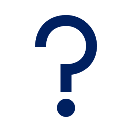 5.5. Beschäftigte Eine äußerst knifflige Aufgabe – wir sind gespannt, ob du diese beantworten kannst. Das Unternehmen hat __________ Beschäftigte, davon sind _____ Frauen und _____ Männer.Welche Größe hat der von dir erkundete Betrieb? Der Betrieb hat folgende Räume / Hallen:(Nichtzutreffendes streichen):Personalräume: Gesprächsraum, Pausenraum, Umkleideraum, Kantine, Waschraum, Sanitäranlagen Arbeitsstätten: Personalabteilung, Verpackungszentrum, Verkaufsraum, Werkstatt, Lager, Produktion 5.6. MitbestimmungHat das Unternehmen einen Betriebsrat und / oder Jugendvertretung? Wenn ja: Welche Aufgaben haben sie?5.7. Arbeitszeitenregelung Finde heraus, welche Arbeitszeitregelung wir haben! 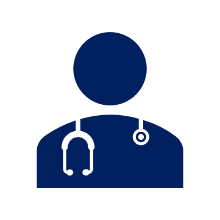 5.8. Soziale Leistungen Welche sozialen Leistungen (z. B. ärztliche Fürsorge) bietet das Unternehmen an? 5.9. Sonstiges Finde etwas heraus, was uns alle interessieren würde. Welche Informationen sind dir noch wichtig? 6. Arbeitsplatzerkundung6.1. Arbeitsmittel/MaterialWelche Arbeitsmittel (Computer, Maschinen und Werkzeugen) werden in diesem Beruf benötigt?6.2. Körperliche AnforderungenJegliche Arbeitsprozesse erfordern unterschiedliche körperliche Anforderungen. Welche körperlichen Anforderungen sind bei uns verlangt? 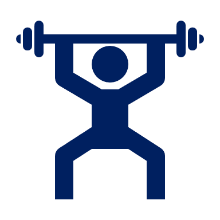 Muss man sitzend oder stehend arbeiten?Wie ist das Arbeitstempo festgelegt?Werden Körperteile einseitig belastet? 6.3. Soziale AnforderungenDu hast sicherlich schon mal etwas über soziale Kompetenzen gehört. In unserem Unternehmen werden soziale Eigenschaften sehr geschätzt. Erkundige dich und beantworte folgende Fragen. Hat man in diesem Beruf viel mit Menschen zu tun?Arbeitet man allein oder in Gruppen?Welche sozialen Kompetenzen sind am wichtigsten? 6.4. Geistige Anforderungen 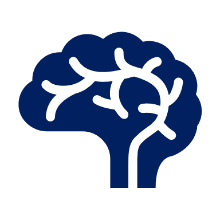 Arbeit wird nicht nur körperlich, sondern auch geistig verrichtet. Werden dauernd wiederkehrende oder verschiedene Tätigkeiten verrichtet? Welche geistigen Fähigkeiten (z.B. kreativer Umgang, Planungsfähigkeit) sind gefordert? 6.5. Einstellung - Voraussetzungen – ChancenOhne Abschluss, keinen Anschluss. Um eine geeignete Ausbildungsstelle bei uns zu bekommen, brauchst Du einen Abschluss. Welcher Schulabschluss wird verlangt, wenn man eine Ausbildungsstelle bekommen will?In welchen Fächern sollte man gute Noten haben?Welche Sprachkenntnisse sind vorteilhaft?Hat man durch einen höheren Abschluss größere Chancen eine Stelle zu erlangen?Haben bei der Einstellung Jungen und Mädchen gleiche Chancen? Ist ein betrieblicher Eignungstest erforderlich? (ja/nein) Was wird hauptsächlich darin abgefragt?Wie kann ich mich auf dieses Test vorbereiten? Wie erfolgt der Bewerbungsprozess? Wann muss die Bewerbung eingereicht werden? Was muss die Bewerbung beinhalten? 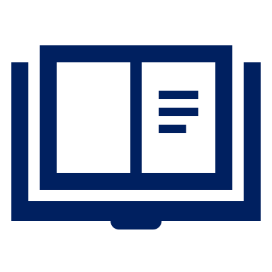 6.6. BerufsausbildungWie lange geht die Ausbildung? Wo findet die Ausbildung statt? Wird weiterhin die Schule besucht? 6.7. Nach der Berufsausbildung / Studium Nach der Ausbildung / dem dualen Studium kannst du deine junge Karriere bei uns fortsetzen. Hierzu gibt es jedoch paar wichtige Fragen zu beantworten. Erfolgt nach der Ausbildung eine Übernahme ins Arbeitsverhältnis?Welche Fort- und Weiterbildungsmöglichkeiten gibt es in diesem Beruf? Wie groß sind die Chancen aufzusteigen?Wie ist die derzeitige Nachfrage nach Arbeitskräften in diesem Beruf? Wie hoch ist die monatliche Ausbildungsvergütung? 1. Jahr: __________ € 		2. Jahr: __________ € 		3. Jahr: __________€Wie hoch wäre voraussichtlich der Arbeitslohn nach erfolgreicher Ausbildung? Monatlich brutto: 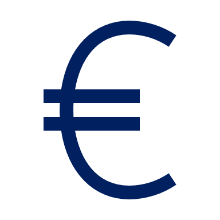 _____________ €7. Branchenspezifische LernaufgabenHier können mögliche Lernaufgaben z. B. aus dem kaufmännischen, technischen und IT – Bereich individuell formuliert werden. 8. Ein typischer ArbeitstagBeschäftige dich mit dem Ausbildungsberuf und erstelle einen typischen Tagesablauf. Beschreibe kurz, aber möglichst genau, wie ein typischer Arbeitstag aussieht. Hierzu kannst du dich mit den Mentoren oder Betreuern austauschen. Orientiere dich an den Uhrzeiten.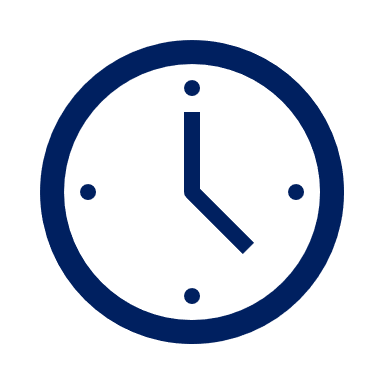 9. Mein Praktikumstagebuch Schreibe an jedem Tag deine Erlebnisse und Erfahrungen auf, die du in deinem virtuellen Praktikum sammelst. Halte auch besondere Situationen fest, die dir besonders in Erinnerung geblieben sind.Montag ________________________________________________________________________________________________________________________________________________________________________________________________________________________________________________________________________________________________________________________________________________________________________________________________________________________________________________________________________________________________________________________________________________________________________________________________________________________________________________________________________________________________________________________________________________________________________________________________________________________________________________________________________________________________________________________________________________________________________________________________________________________________________________________________________________________________________________________________________________________________________________________________________________________________________________Dienstag________________________________________________________________________________________________________________________________________________________________________________________________________________________________________________________________________________________________________________________________________________________________________________________________________________________________________________________________________________________________________________________________________________________________________________________________________________________________________________________________________________________________________________________________________________________________________________________________________________________________________________________________________________________________________________________________________________________________________________________________________________________________________________________________________________________________________________________________________________________________________________________________________________________________________________Mittwoch ________________________________________________________________________________________________________________________________________________________________________________________________________________________________________________________________________________________________________________________________________________________________________________________________________________________________________________________________________________________________________________________________________________________________________________________________________________________________________________________________________________________________________________________________________________________________________________________________________________________________________________________________________________________________________________________________________________________________________________________________________________________________________________________________________________________________________________________________________________________________________________________________________________________________________________Donnerstag________________________________________________________________________________________________________________________________________________________________________________________________________________________________________________________________________________________________________________________________________________________________________________________________________________________________________________________________________________________________________________________________________________________________________________________________________________________________________________________________________________________________________________________________________________________________________________________________________________________________________________________________________________________________________________________________________________________________________________________________________________________________________________________________________________________________________________________________________________________________________________________________________________________________________________Freitag ________________________________________________________________________________________________________________________________________________________________________________________________________________________________________________________________________________________________________________________________________________________________________________________________________________________________________________________________________________________________________________________________________________________________________________________________________________________________________________________________________________________________________________________________________________________________________________________________________________________________________________________________________________________________________________________________________________________________________________________________________________________________________________________________________________________________________________________________________________________________________________________________________________________________________________10. Was hast du gelernt? 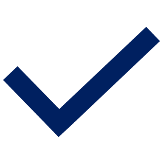 Lernziele Hake ab und ergänze:Die Unternehmen besser kennengelerntDie verschiedenen Arbeitsplätze in dem Unternehmen Besprochen, wie die Ausbildung vonstattengeht Verschiedene Produkte kennengelerntVerwendung und Möglichkeiten von Produkten kennengelerntDie Ausbildungs- und Karrieremöglichkeiten kennengelerntInformationen über das Bewerbungsverfahren für die Ausbildung und das Duale Studium erhalten……11. Meine persönliche AuswertungHat Dir das virtuelle Praktikum Spaß gemacht?	        sehr viel               etwas 	            wenig                gar keinenFiel dir die Umstellung von der Schule auf das virtuelle Praktikum schwer?	        ja	                         es ging 	             nein                  überhaupt nicht Wenn ja, woran lag das?War das virtuelle Praktikum so, wie du es dir vorgestellt hast?	         ja                          besser 		   schlechterWelchen Beruf konntest du im Praktikum kennen lernen?Hast Du einen guten Einblick in diesen Beruf gewinnen können? 	        ja		         nur zum Teil 	         fast gar nicht                 neinWenn nein, woran lag das Deiner Meinung nach?Was hättest Du noch erfahren wollen? Wird sich in der Schule deine Einstellung zur Arbeit durch Erfahrungen im Praktikum ändern?	         ja                         nein 	   	      ich weiß nicht Kreuze an, was auf dich zutrifft!Das virtuelle Betriebspraktikum hat mich darin bestätigt, dass ich diesen Beruf ergreifen möchte	                      ja                          nein                                                Das virtuelle Betriebspraktikum hat mich darin bestätigt, dass dieser Beruf nichts für mich ist. 	                     ja                           nein                                                Das Betriebspraktikum hat mir für meine Berufswahl eigentlich nichts gebracht     	        ja                           nein                                                12. Feedback Vielen Dank, dass du da warst!Schön, dass du dein virtuelles Praktikum bei uns gemacht hast. Hoffentlich hat das Praktikum deine Erwartungen erfüllt.Wir wollen immer besser werden – weswegen wir dein Feedback brauchen. Sage uns, was dir gut gefallen hat und was dir weniger gut gefallen hat? Vielleicht hat dir auch etwas gefehlt?  Das fand ich gut,….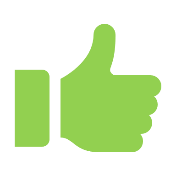  Das hätte ich mir (mehr) gewünscht,…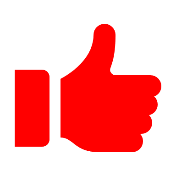 V O R B E M E R K U N G . . . . . . . . . . . . . . . . . . . . . . . . . . . . . . . . . . . . . . . . . . . . . . . . . . . . . . . . . . . . . . . . . . . . . . .ZENTRUM FÜR SCHULQUALITÄT UND LEHRERBILDUNG BADEN-WÜRTTEMBERGReferat 51www.zsl-bw.deTitel Seite1.     Begrüßung  12.     Wochenplan 23.     Vorbereitung meines Praktikums 34.     Startgespräch  4 5.     Das Unternehmen 5 - 76.     Arbeitsplatzerkundung 8 - 127.     Branchenspezifische Lernaufgaben138.     Arbeitstag 149.     Mein Praktikumstagebuch 15 - 19 10.   Was hast du gelernt?2011.   Selbstbewertung 21 - 2212.   Feedback 23Herzlich willkommen bei deinem virtuellen Praktikum!Es freut uns sehr, dass du dein virtuelles Praktikum bei uns absolvieren möchtest. Das solltest du während deines Praktikums kennenlernen:Das Unternehmen. Mein eventueller Arbeitgeber?Wie funktioniert generell bei uns die Arbeit? Welche Funktionen und Aufgaben gibt es bei uns im Unternehmen?Welche Einstiegsmöglichkeiten habe ich? Welche Möglichkeiten, auch Weiterbildungsmöglichkeiten gibt es nach einem Einstieg?Als roter Faden soll dich dieses Arbeitsbuch während der nächsten Tage unterstützen und dich beim Anfertigen deines Praktikumsberichtes unterstützen. Es wäre hilfreich, wenn du dieses Arbeitsbuch ausdruckst. Für die schnelle Recherche sind dir einige Links hinterlegt. Bei Fragen wende dich bitte jederzeit an deinen Ansprechpartner.Dein Ansprechpartner ist:Max Mustermann Abteilung XYUnternehmen XYMustermann Straße XY
PLZ  Stadt Max.Mustermann@unternehmen.deWir wünschen dir viel Spaß während deines Praktikums und hoffen, dass dir die nächsten Tage einen guten Einblick in den Berufsalltag eines Unternehmens geben!MontagDienstagMittwochDonnerstagFreitag 08:00 – 08:45VorstellungRechte und Pflichten 08:45 – 09:30Betriebsquiz Individuelle Gespräche 09:30 – 09:50PausePausePausePausePause09:50 – 10:35Virtuelle Aus-bildungsmesseTelefon-training10:35 – 11:10WochenablaufReflexionNotizen: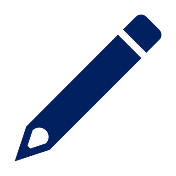 - I N D I V I D U E L L E A U F G A B E N S T E L L U N G E N -ZeitTätigkeit